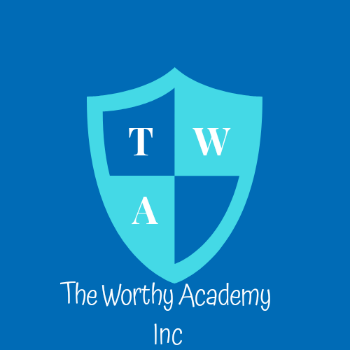                                                        VOLUNTEER APPLICATION FORM _______________________________________________________ (volunteer position title) SECTION  I Date  _____________________ Name ___________________________________________________________________________ Address _______________________________________ City _____________ State _____ Zip ________ Home Phone:_________________     Work Phone:____________   E-mail: _______________________ SECTION  II Previous Volunteer Experience  ____________________________________________________________ _____________________________________________________________________________________ Occupation  (Past occupation if retired):  ________________________________________________________ Other information that will help us make a good match (such as education, general interests/hobbies)  __________ _____________________________________________________________________________________ _____________________________________________________________________________________ Languages Spoken:  _____________________________________________________________________ SECTION  III Availability and Volunteer Assignment Preferences Please Circle All That Are Applicable: I Am Available:  Mornings (Mon-Fri)    Afternoons (Mon-Fri)   Evenings (Mon-Fri)  Weekends   Once A Week   More Than Once A Week   One Time Only   As Needed   OTHER I Could Serve More Than One Person:     Yes       No SECTION  IV Do You Have A Valid  (State) Driver’s License?         Yes       No License Number:  ________________   Vehicle License Plate Number ____________________ Insurance Company: _____________________________  Policy #:_______________________ Have You Ever Been Convicted For Violation Of Any Laws, Traffic Or Otherwise?         Yes       No If Yes, Please Explain:  __________________________________________________________________ Do You Have Any Physical Condition that May Limit Your Activities?         Yes       No If Yes, Describe:  _______________________________________________________________________ Who To Notify In Case Of An Emergency?  __________________________________________________ Telephone Number: _____________________________ SECTION  V     [ References ] Please list three persons we may call who are NOT family, one of whom may be your religious or spiritual leader, teacher, employer or relationship other than personal friend. Name ____________________________________________________  Phone ______________________ Address _______________________________________________________________________________ Relationship  ___________________________________ Name ____________________________________________________  Phone ______________________ Address _______________________________________________________________________________ Relationship  ___________________________________ Name ____________________________________________________  Phone ______________________ Address _______________________________________________________________________________ Relationship  ___________________________________ Comments: I hereby give my consent to contact my references; to contact my employers, past and present; and to conduct a background check. I agree to not hold Worthy Academy Inc, Braxton Enterprises Inc,  financially responsible for any loss, stolen, or damages to my property. I understand that volunteering with The Worthy Academy Inc, Braxton Enterprises Inc I may come across information that is confidential. I agree that I will not disclose confidential information to anyone outside of either organization.____________________________________               _________________ Signature Of Applicant/ Date ______________________________________            __________________ Witness/Date 